Paroisse Ste Marie des Sables d’OlonneDimanche 23 Avril 2023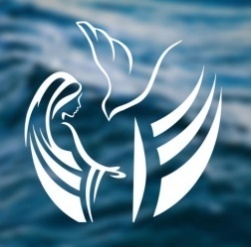 3ème Dimanche de Pâques« Alors leurs yeux s’ouvrirent et ils le reconnurentLiturgie d’ouvertureProcession d’entrée :	 La croix, le Livre de la Parole, les servants d’autel, le prêtre…Chant d’entrée :      Le Christ est vivant   n°14   I 214Rite pénitentiel :      St Vincent de Paul    AL 51-69Gloire à Dieu :         St Vincent de Paul   231Prière d’ouverture :     MisselLiturgie de la ParolePremière lecture :	    Livre des Actes des Apôtres  2, 14.22b-33Psaume :15     R :  Tu m’apprends, Seigneur, le chemin de la vie.Réf  :Magnificat Psaumes année A AELF musique Robert page 43(La partition a été envoyée par Email aux animateurs et organistes. Si vous ne l'avez pas reçue, envoyez un courriel à "paroissedesolonnes@gmail.com" en précisant votre nom et votre relais)Deuxième lecture :   Première Lettre de St Pierre Apôtre 1, 17-21Acclamation :  « Seigneur Jésus, ouvre-nous les Ecritures ! Que notre cœur devienne brûlant  tandis que tu nous parles »   330Evangile :	Selon Saint Luc  HomélieProfession de foi :    Symbole des Apôtres	Prière universelle :	R :  Christ ressuscité, exauce-nous !Quête :	Pour la paroisseLiturgie EucharistiqueSanctus :	St Vincent de Paul   639Prière Eucharistique : à l’initiative du prêtreAnamnèse :	St Vincent de Paul   51-69Notre Père :	ProclaméAgneau de Dieu :St Vincent de Paul   931Chant de communion :Reste avec nous, Ressuscité    n° 32    156-47Prière après la communion :   MisselLiturgie de l’envoiRemise des custodes  etBénédiction finale (solennelle) :  En ressuscitant son Fils unique,Dieu vous a accordé le bienfait de la rédemption,Il a fait de vous ses enfants :Qu’il vous donne sa bénédiction.  AMENDu Rédempteur, vous avez reçu d’être libres à jamais :Qu’il vous accorde aussi d’avoir part à l’héritage éternel. AMENPar la foi au Christ, dans le baptême vous êtes déjà ressuscités ;Par la droiture de votre vie présente, Puissiez-vous mériter de lui être unis dans la patrie du ciel. AMENEt que la bénédiction de Dieu tout-puissant, Le Père, et le Fils et le Saint-Esprit,Descende sur vous et y demeure toujours. AMENChant d’envoi :    Il s’est manifesté  n° 8    Edit 15-76PRIERE UNIVERSELLEIntroduction :« Ressuscité, le Christ ne peut souffrir de voir des hommes et des femmesdans l’angoisse et la détresse. Avec foi, prions-le pour l’Eglise, pour notre monde et pour ceux sui le gouvernent ».Refrain : Christ ressuscité, exauce-nous !Pour le Pape, chef et pasteur de l’Eglise, afin que Dieu l’aide à garder le souci d’un seul troupeau uni autour de l’Eucharistie, prions le Seigneur ressuscité. R/Pour que les dirigeants investis de l’autorité consacrent leurs efforts au service des hommes et des femmes qu’ils gouvernent, prions le Seigneur ressuscité. R/Pour que l’appel angoissé des chrétiens sans pasteur soit entendu par beaucoup de jeunes et suscite de nombreuses vocations missionnaires, prions le Seigneur ressuscité. R/Pour que nous tous ici présents gardions un cœur toujours brûlant à la lecture et à la méditation de la vie du Christ, prions le Seigneur ressuscité. R/ Conclusion : « Seigneur ressuscité, tu te tiens au milieu de nous et tu entends le cri et les supplications de nos cœurs. Nous te le demandons, daigne les exaucer, toi qui vis et règnes pour les siècles des siècles. AMEN